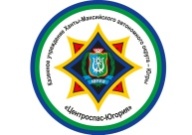 Приказ «Об утверждении структуры и штатного расписания государственного учреждения».Приказом департамента гражданской защиты населения Ханты-Мансийского автономного округа – Югры «Центроспас-Югория» от 10 мая 2007 года №78 утверждены структура и штатное расписание филиала государственного учреждения Ханты-Мансийского автономного округа – Югры «Центроспас-Югория» по г. Нижневартовску и Нижневартовскому району.Приложение №1.Приказ «Об утверждении структуры и штатного расписания государственного учреждения».Приказом департамента гражданской защиты населения Ханты-Мансийского автономного округа – Югры «Центроспас-Югория» от 10 мая 2007 года №81 утверждены структура и штатное расписание филиала государственного учреждения Ханты-Мансийского автономного округа – Югры «Центроспас-Югория» по Нижневартовскому району.Приложение №2.Приказ «Об утверждении структуры и штатного расписания государственного учреждения».Приказом департамента гражданской защиты населения Ханты-Мансийского автономного округа – Югры «Центроспас-Югория» от 10 мая 2007 года №82 утверждены структура и штатное расписание филиала государственного учреждения Ханты-Мансийского автономного округа – Югры «Центроспас-Югория» по Октябрьскому району.Приложение №3.Приказ «Об утверждении структуры и штатного расписания государственного учреждения».Приказом департамента гражданской защиты населения Ханты-Мансийского автономного округа – Югры «Центроспас-Югория» от 10 мая 2007 года №83 утверждены структура и штатное расписание филиала государственного учреждения Ханты-Мансийского автономного округа – Югры «Центроспас-Югория» по городу Ураю.Приложение №4.  Приказ «Об утверждении структуры и штатного расписания государственного учреждения».Приказом департамента гражданской защиты населения Ханты-Мансийского автономного округа – Югры «Центроспас-Югория» от 25 мая 2007 года №86 утверждены структура и штатное расписание пожарной части и поисково-спасательного отряда государственного учреждения Ханты-Мансийского автономного округа – Югры «Центроспас-Югория» в п. Саранпауль Березовского района.Приложение №5.Награды КУ «Центроспас-Югория»Май. Приказом Министра РФ по делам гражданской обороны, чрезвычайным ситуациям и ликвидации последствий стихийных бедствий от 16.05.2007 года  № 174-К, награжден медалью МЧС России « За отличие в ликвидации последствий чрезвычайной ситуации» награжден директор филиала КУ «Центроспас-Югория» по Советскому району Серебруев Владимир Николаевич.